27.04.2020г «Развитие умения сравнивать»29.04.2020г «Развитие умения классифицировать»«Коррекция и развитие психомоторики и сенсорных процессов обучающихся с ОВЗ»Смирнов Кирилл 1 кл.Педагог-психолог:  Боярова Светлана Александровна.  Viber, Watsap:89233331050Время занятий: понедельник – 12.20ч. среда – 10.20ч.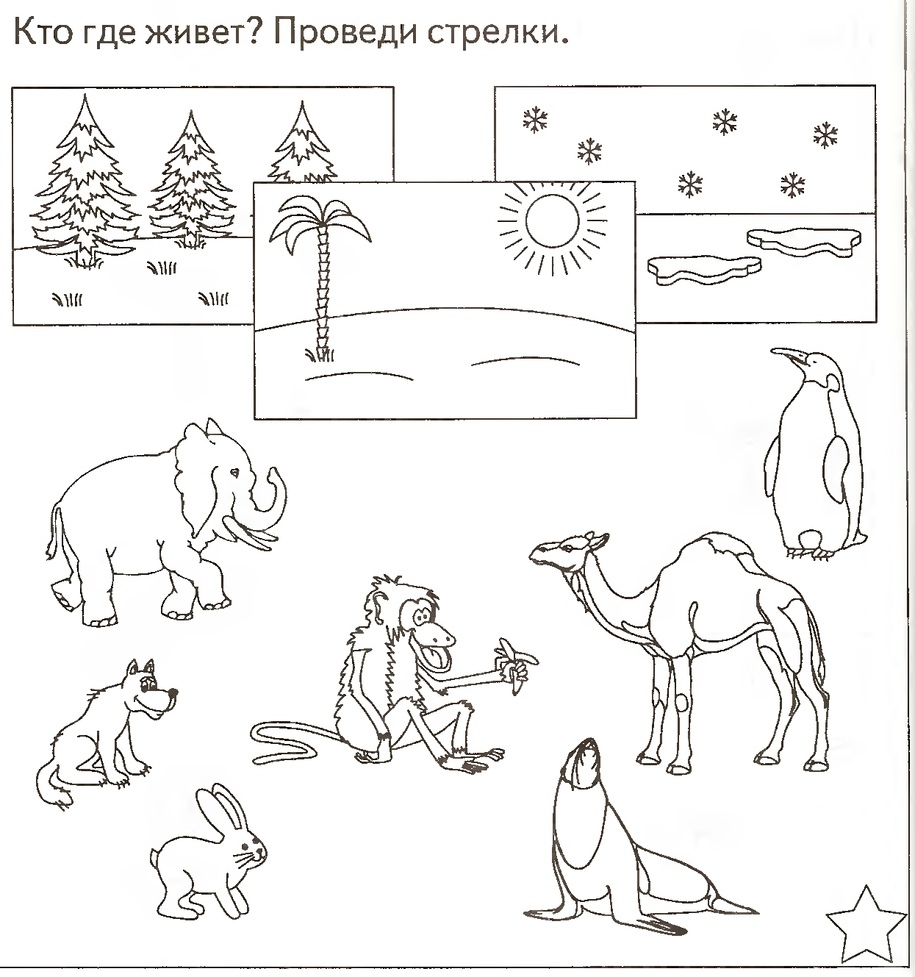 2.)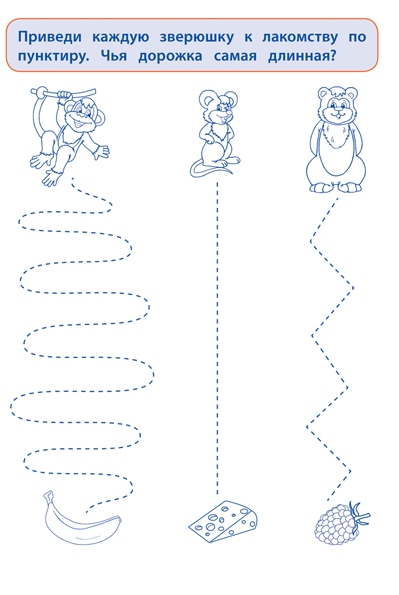 